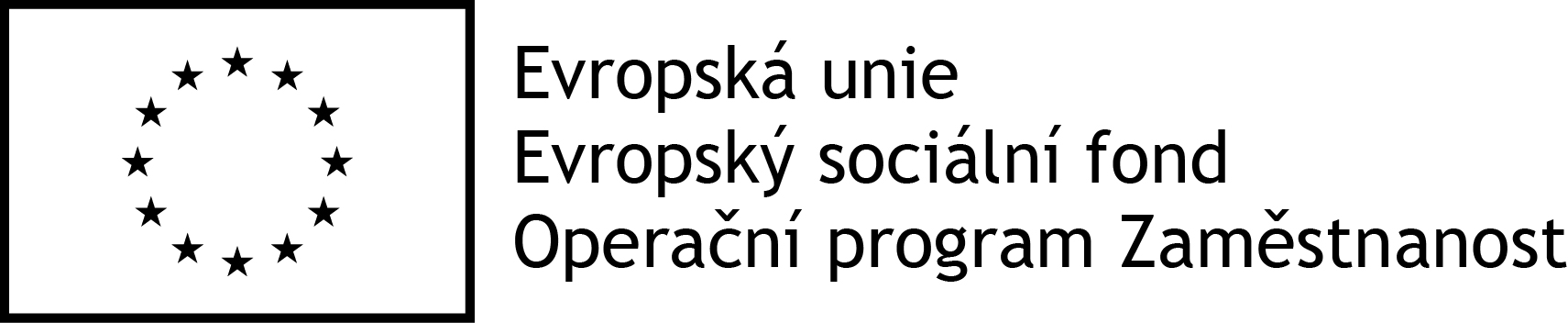 Název projektu: 	Komunitní plánování sociálních služeb na OtrokovickuRegistrační číslo: 	CZ.03.2.63/0.0/0.0/16_063/0006592Název aktivity: 		Setkání pracovní skupiny Rodiny s dětmiTermín konání:	12.2.2019 v 09,00 hod, MěÚ Otrokovice, budova 2, zasedací místnost č. 225Opatření a cíle:V první části setkání se skupina soustředila na formulaci opatření a cílů. Opatření a cíle formulované touto PS naleznete v přiloženém dokumentu. Diskuse:Petra Kozmíková – město Otrokovice – oddělení sociálních služeb - upozornila, že do 15. února je potřeba podat vyúčtování poskytnuté dotace.Romana Rochovanská – Maltézská pomoc – dobrovolnictví - chystají nábory nových lidí, mají jich málo. Mají dobré období, kdy se jim hlásí dost zájemců o službu. Hlásí se jim i hodně dobrovolníků z Gymnázia Otrokovice, kteří jsou mužského pohlaví. Díky tomu mohli otevřít Pánský klub v Domově pro seniory Charity Otrokovice. Pánský klub obnáší to, že hrají karty a deskové hry. Květoslava Horáková – město Otrokovice – Sociální odbor - byly projednány rozvojové záměry organizací, které si žádaly o rozšíření služby. Na setkání PS proběhlo vyhodnocení sociálních služeb podle důležitosti. Výzva na financování sociálních služeb bude projednána na zastupitelstvu 13.2.2019. Radomíra Králová – město Otrokovice – OSPO - byli od srpna oslabení na oddělení, protože jim kolegyně odešla do důchodu, ale již doplnili stavy. Budou pokračovat v kampani na nábor dlouhodobých pěstounů.  Straková Renata – Zlínský kraj - končí podávání rozvojových záměrů a od 13.2. je začínají hodnotit. Na rozvoj služeb v roce 2020 je malá částka, asi jenom 4 miliony. Je podáno přes 100 záměrů v rámci kraje, bude proto náročné vybrat tu správnou službu. Dokončil se Střednědobý plán rozvoje sociálních služeb Zlínského kraje a začíná se pracovat na akčním plánu na rok 2020. Jiřina Kovářová – DDM Sluníčko Otrokovice - čeká je kontrola z kraje, už se těší. Uvidí, jestli se jim někdo přihlásí na tábory. Lidé nejvíce chodí na dopravní hřiště. Občas děti chodí se špatným kolem nebo bez pití, tak to musí řešit. Dále chystají tábory, akce, kroužky. Mají mnoho zájemců o koně – jezdecký kroužek pro hendikepované děti v Tlumačově, zájemců je více, než by zvládli. Byla by ráda za finanční příspěvek od obcí. Rozšířili kapacitu o jednoho speciálního pedagoga. Radomír Šuhaj – Charita Otrokovice – terénní služba rodinám s dětmi - na pozici je teprve krátce. Barbora Kocábová – Charita Otrokovice – terénní služba rodinám s dětmi - ve službě je teprve krátce.Lada Rektoříková – Charita Otrokovice – terénní služba rodinám s dětmi - mají teď poprvé ve službě mužský prvek a sledují, co to udělá s klientky. V současné době mají velkou nemocnost. Zatím se všechno drží v normě a není nějaký větší problém. Veronika Halasová – Charita Otrokovice – Nový domov Otrokovice - mají plný stav pracovníků. Hledají na výpomoc lidi na dohodu, zatím se jim nedaří. Tito lidé by sloužili jako zástupy do směn. Mají tři lidi na dohodu a všichni přesáhnou 300 hodin. Magda Zycháčková – Mateřská škola Otrokovice - končí projekt Šablona I. a rozjíždí projekt Šablony II. Mají dvě chůvy k tříletým dětem. Mají speciálního pedagoga ze Šablon, je to velká podpora. Mají dvě zahrady otevřené pro veřejnost a strašně ji mrzí, když čte na Otrokovickém facebooku, že si maminky stěžují, že tu nejsou zahrady. Pro jednu z těchto zahrad hledají pracovníka. Od prvního září mají zavřenou jednu třídu, protože je v ročníku méně dětí. Ráda by udělala centrum pro maminky „malošků“. Jezdí na školy v přírodě, ale přihlásilo se jim jenom 14 lidí (normálně se hlásí 25). Ve školce učí také angličtinu. Chystají děti na nástup do školy mj. tím, že tam chodí s dětmi do tělocvičny, aby si zvykly na cizí prostředí. Je smutné, že školka musí některé matky naučit si umět hrát s jejich dětmi. Jsou jedna ze dvou fakultních mateřských škol ve Zlínském kraji, tudíž poskytují praxi studentům.   Josef Zdražil - pokud bude mít někdo zájem se podívat na to, jak funguje síťování služeb pro ohrožené děti, tak se lze účastnit konference v rámci projektu Systémová podpora a rozvoj služeb sociálně-právní ochrany dětí. Lze se tam mj. dovědět, jaké jsou nejaktuálnější nápady ohledně síťování. Do 23.3.2019 bude možné podávat žádosti o dotace města Otrokovice na sociální služby. Doufáme, že je poskytovatelé soc. služeb podají co nejdříve, abychom je stihli na městě zpracovat. Probíhá úvaha, že by mohlo na poliklinice místo jídelny vzniknout komunitní centrum. V komunitním centru by měly být volnočasové aktivity, vzdělávání, kultura, večery při svíčkách s básněmi, atd. Zatím je město ve fázi přípravy projektové dokumentace na investiční projekt.Další diskuse:Diskuse na téma získání prostor pro poskytovatele sociálních služeb; porovnání komerčních bytů s městskými; náročnost výstavby nových bytových jednotek v Otrokovicích.Diskuse na téma problémy u lidí, kteří nemají možnost bydlení; děti musí kvůli změně bydlení měnit školy, uživatelé bytů mají problém s placením nájemného.Diskuse na téma zapojení sociálně slabších občanů do volnočasových aktivit.Další setkání PS Rodiny s dětmi proběhne 12.3.2019Zapsal: Pavel Vrana